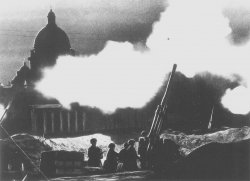 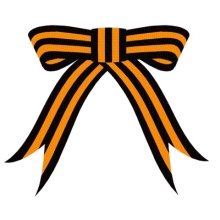 Возложение цветов к памятнику и посещение музея.      8 февраля 2016 года учащиеся 9 «В» МБОУ СОШ №5 под руководством Сухенко Натальи Борисовны возложили цветы к памятнику Це́заря Льво́вича Ку́никова — советского офицера, командира десантного отряда, захватившего плацдарм «Малая земля», Героя Советского Союза.                       Кроме того, ребята посетили памятник борцам, павшим за  власть советов в 1918 году в Геленджикском районе.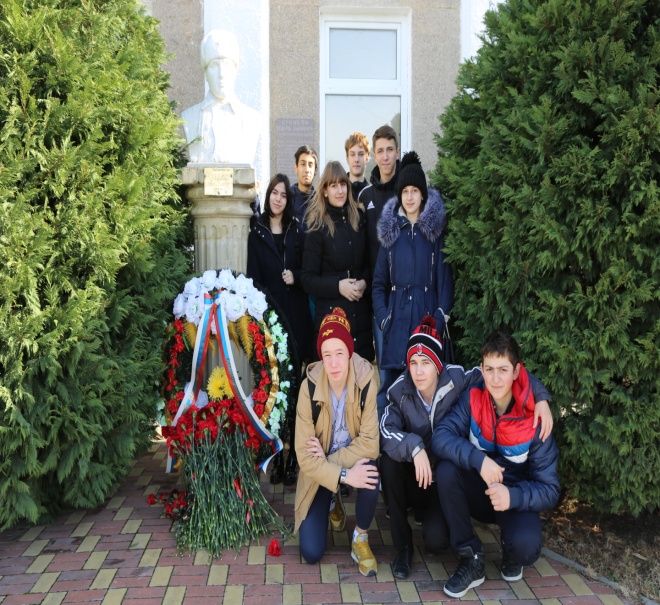 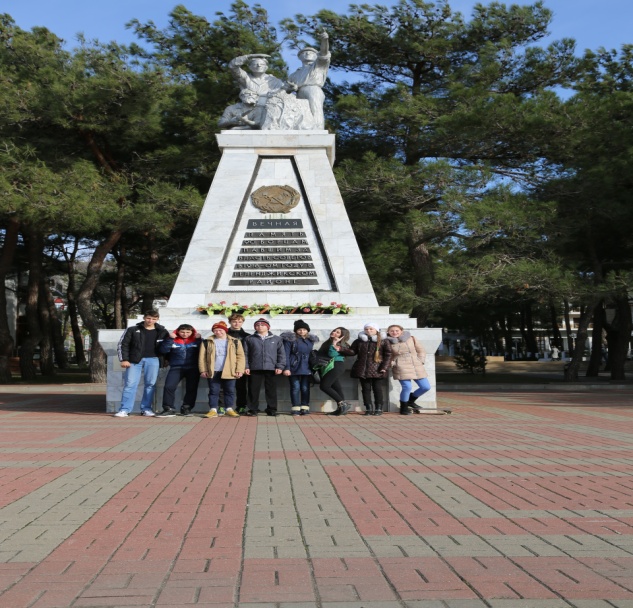                       Также в этот день учащиеся 5 «А» класса с классным руководителем Мальцевой Л.А. побывали на экскурсии в историко-краеведческом музее, где познакомились с экспонатами выставки, посвященной Великой Отечественной войне. Экскурсовод Елена Евгеньевна в доступной форме рассказала ребятам о страшных годах войны, о роли Геленджика и его окрестностей в освобождении г. Новороссийска.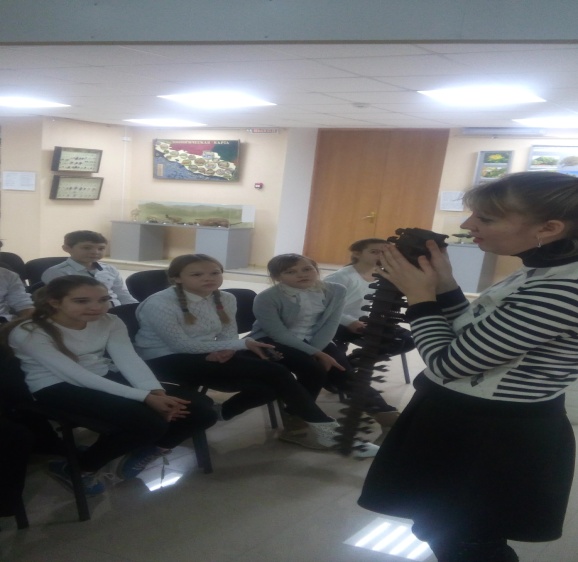 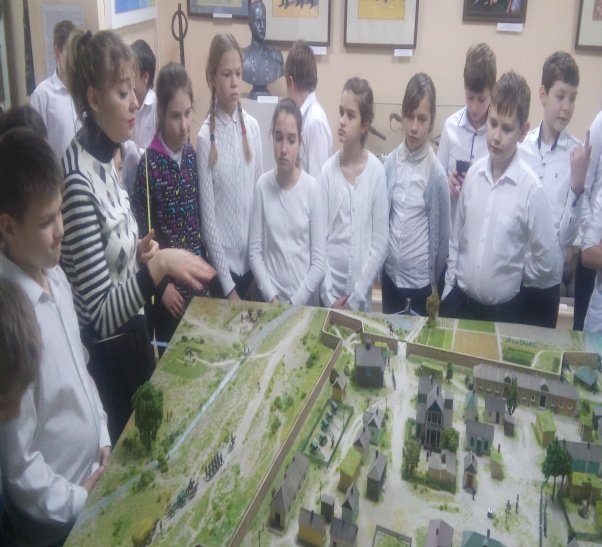 Мальцева Л.А., старшая вожатая.